नेपाल सरकार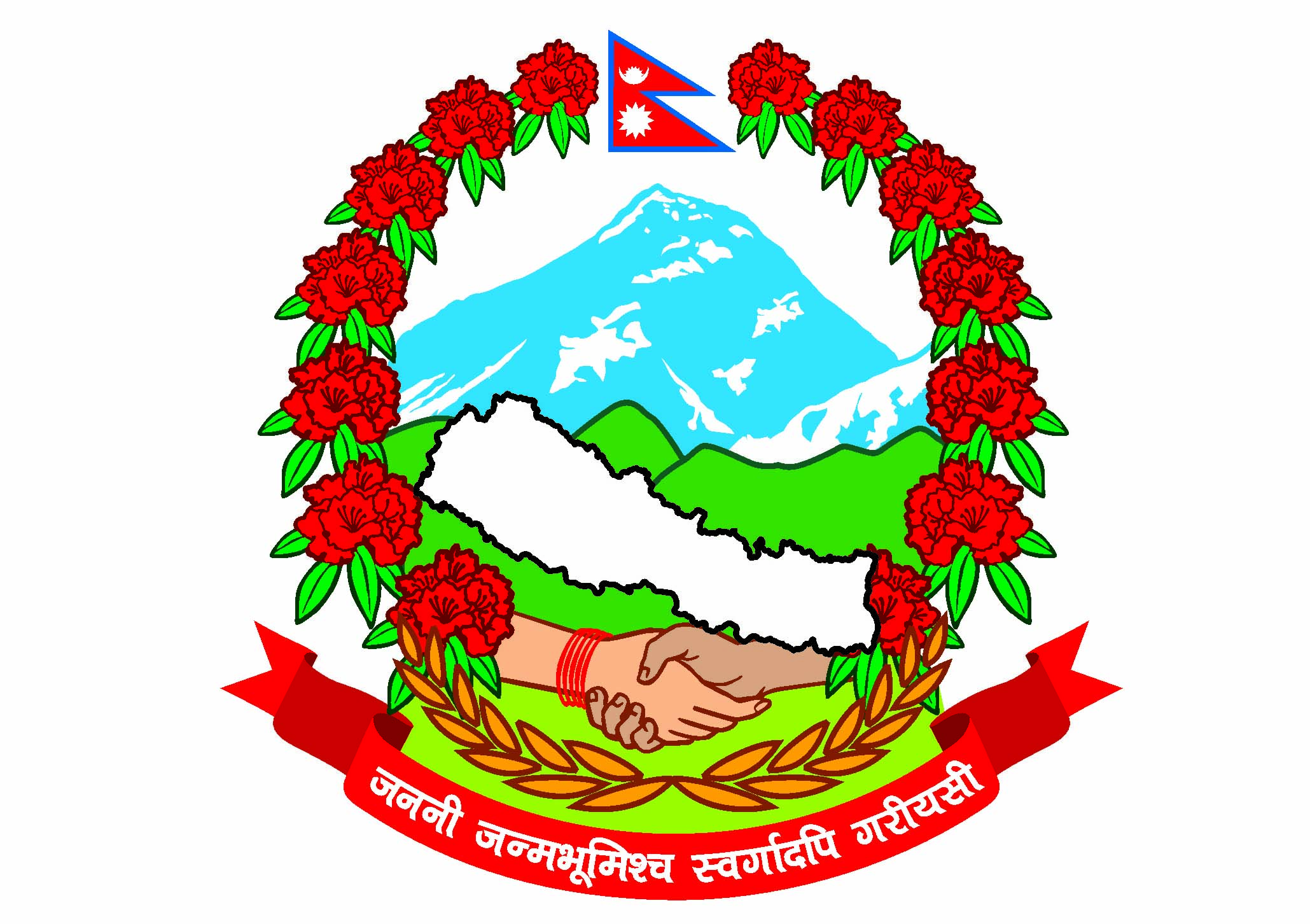 प्रधानमन्त्री तथा मन्त्रिपरिषद्को कार्यालयराजस्व अनुसन्धान विभाग हरिहरभवन, पुल्चोक, ललितपुरप्रेस विज्ञप्‍ती	झुट्टा तथा नक्कली म".अ.कर प्रयोग गरी राजस्व छली गर्ने न्यु राहुल मोवाइल सेन्टर समेतका तपसीलमा उल्लखित 2 वटा फर्महरुले रु. 30,28,02,573।- (अक्षरुपी तीस करोड अठ्ठाइस लाख दुई हजार पाँच सय त्रिपन्न मात्र) विगो असुल गरी उक्त फर्महरुका कारोवार संचालक/प्रोप्राईटर तथा बैक खाता संचालकहरुलाई जरिवाना र कैद मागदावी हुन मिति 207७-१२-25 र 26 गते उच्च अदालत जनकपुर, अस्थायी इजलास विरगंज र उच्च अदालत पाटन, हेटौडा इजलासमा मुद्दा दर्ता गरिएको ।झुट्टा तथा नक्कली म".अ.कर विजक प्रयोग गरी राजस्व छली गर्ने मकवानपुर जिल्ला, हेटौडा उपमहानगरपालिका वडा नं. 5 बस्ने न्यु राहुल मोवाईल सेन्टर हेटौडा, (स्था.ले.नं.601168022) को प्रोप्राईटर काजल केशरी समेतबाट रु. 12,35,25,022।- (वार्‍ह करोड पैतीस लाख पच्चीस हजार बाईस रुपैया मात्र) विगो असुल गरी जरिवाना र कैद मागदावी लिई मिति 207७-१२-26 गते उच्च अदालत पाटन, हेटौडा इजलासमा मुद्दा दर्ता गरिएको ।	न्यु राहुल मोवाईल सेन्टर हेटौडा, (स्था.ले.नं. 601168022) प्रोप्राईटर काजल केशरी र चितरंजन प्रसादले मालबस्तु गैर विजक (लुज विल) मार्फत हाईटेक ईन्टरनेशनल प्रा.लि. (स्था.ले.नं. 305037895) सँग खरिद गरी उक्त मालवस्तु खरिदको विवरण लुकाई छिपाई बिक्री गर्दा समेत विजक जारी नगरी र गैर विजक (लुज विल) जारी गरी कानुन विपरित छुट्टै खाता तयार गरी कारोवारलाई नदेखाई मूल्य अभिवृद्धि कर र आयकर समेतको राजस्व चुहावटको कसूर गरेको  देखिएको । प्रतिवादीले राजस्व चुहावट (अनुसन्धान तथा नियन्त्रण) ऐन, २०५२ को दफा ३ ले निषेधित एवं सोही ऐनको दफा ४ को खण्ड (क), (ख), र (छ) बमोजिम कसुर गरी आयकर तर्फ रु.1,30,96,031।- (अक्षेरुपी एक करोड तीस लाख छयानब्बे हजार एकतीस रुपैया मात्र) र मू.अ.कर तर्फ रु.11,04,28,99१।- (अक्षेरुपी एघार करोड चारलाख अठ्ठाईस हजार नौ सय एकानब्बे रुपैया मात्र) गरी कूल जम्मा रु.12,35,25,022।- (वार्‍ह करोड पैतीस लाख पच्चीस हजार बाईस रुपैया मात्र) राजस्व चुहावट गरेको वारदात स्थापित हुन आएकोले न्यु राहुल मोवाईल सेन्टर हेटौडा, (स्था.ले.नं.601168022) प्रोपराइटर काजल केशरी र चितरंजन प्रसादलाई उल्लिखित कसूर अपराधमा राजस्व चुहावट (अनुसन्धान तथा नियन्त्रण) ऐन, 2052 को दफा २३ को उपदफा (१) र (३) तथा सोही ऐन (पहिलो संशोधन -2076) को दफा २३(१), २३(१)को खण्ड (घ) र २३(४) वमोजिम विगो रकम रु.12,35,25,022।- असुल उपर गरी जरिवाना र कैद सजाय हुन माग दावी लिई मिति 207७-१२-26 गते उच्च अदालत पाटन, हेटौडा इजलास मकवानपुरमा मुद्दा दर्ता गरिएको। २.	झुट्टा तथा नक्कली मु.अ.कर विजक प्रयोग गरी राजस्व छली गर्ने विरगंज महानगरपालिका वडा नं. 12 रानिघाट भएका ब्याहुत ट्रेडर्स (स्था.ले.नं.603133484) विरगंजका प्रोप्राइटर अनिल कुमार कलवारबाट रु.17,92,77,551.- (अक्षरुपी सत्र करोड बयानब्बे लाख सतहत्तर हजार पाँच सय एकाउन्न मात्र) विगो असुल गरी जरिवाना र कैद मागदावी लिई मिति 207७-१२-25 गते उच्च अदालत जनकपुर, अस्थायी इजलास विरगंजमा मुद्दा दर्ता गरिएको ।	ब्याहुत ट्रेडर्स (स्था.ले.नं. 603133484) विरगंजका प्रोप्राईटर अनिल कुमार कलवारले मालबस्तु गैर विजक (लुज विल) मार्फत हाईटेक ईन्टरनेशनल प्रा.लि. (स्था.ले.नं. 305037895) सँग खरीद गरी उक्त मालवस्तु खरिदको विवरण लुकाई छिपाई बिक्री गर्दा समेत विजक जारी नगरी कानुन विपरित छुट्टै खाता तयार गरी कारोवारलाई नदेखाई गर्नुपर्ने भन्दा घटी कारोवार गरेको भन्ने गलत र झुठ्ठा विवरण पेश गरी मू.अ.करमा दर्ता समेत नगरी मूल्य अभिवृद्धि कर र आयकर समेतको राजस्व चुहावटको कसूर गरेको देखिएको । प्रतिवादीले राजस्व चुहावट (अनुसन्धान तथा नियन्त्रण) ऐन, २०५२ को दफा ३ ले निषेधित एवं सोही ऐनको दफा ४ को खण्ड (क), (ख), र (छ) बमोजिम कसुर गरी मूल्य अभिवृद्धि कर तर्फको विगो रु. 15,97,54,446।- (अक्षरुपी पन्ध्र करोड सन्तानब्बे लाख चउन्न हजार चार सय छयालीस मात्र) र आयकर तर्फको विगो रु.1,95,23,105।- (अक्षरुपी एक करोड पन्चानब्बे लाख तेइस हजार एक सय पाँच मात्र) समेत गरी कुल विगो रु.17,92,77,551।- (अक्षरुपी सत्र करोड बयानब्बे लाख सतहत्तर हजार पाँस सय एकाउन्न मात्र) राजस्व चुहावट गरेको वारदात स्थापित हुन आएकोले ब्याहुत ट्रेडर्स (स्था.ले.नं. 603133484) विरगंजका प्रोपराइटर अनिल कुमार कलवारलाई उल्लिखित कसूर अपराधमा राजस्व चुहावट (अनुसन्धान तथा नियन्त्रण) ऐन, 2052 को दफा २३ को उपदफा (१) र (३) तथा सोही ऐन (पहिलो संशोधन -2076) को दफा २३(१), २३(१)को खण्ड (घ) र २३(४) वमोजिम विगो रकम रु.17,92,77,551।- (अक्षरुपी सत्र करोड बयानब्बे लाख सतहत्तर हजार पाँच सय एकाउन्न मात्र) असुल उपर गरी जरिवाना र कैद सजाय हुन माग दावी लिई मिति 207७-१२-25 गते उच्च अदालत जनकपुर, अस्थायी इजलास विरगंजमा मुद्दा दर्ता गरिएको। सूचना अधिकारीराजस्व अनुसन्धान विभाग